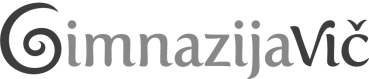 TEDEN RDEČEGA KRIŽA, od 8. do 15. maja.V tem tednu RK Slovenije organizira dobrodelno akcijo, ki je namenjena vzpodbujanju solidarnosti in sočutja med mladimi. Radi bi otroke in mlade, ki živijo v boljših materialnih pogojih, vzpodbudili, da se odrečejo kakšni malenkosti ali delu žepnine v korist svojih mlajših vrstnikov, ki živijo v pomanjkanju. Podarijo lahko svinčnik ali dva, zvezek, radirko, ravnilce, barvice, voščenke, barvni papir ali druge šolske potrebščine, glede na svoje zmožnosti. Z zbranimi šolskimi potrebščinami bodo tudi letos opremili nove šolske torbe, ki jih bodo namenili socialno ogroženim otrokom na osnovnih šolah. Zbiralna akcija DIJAKI ZA OTROKE bo na Gimnaziji Vič potekala v tednu RK, od 8. do 15. maja. Potrebščine lahko oddajo pri prof. Sovan v kabinetu za kemijo ali pri prof. Artač v prostorih raziskovalne enote. Odločili smo se da denarja za potrebščine oz. šolske torbe ne bi zbirali. Ljubljana, 23. 4. 2013						Darja Sovan